Aktivnosti posredovanja u prodaji oružjaOvisno o preciznoj prirodi kontrola posredovanja koje se primjenjuju u vašoj zemlji, za sljedeće aktivnosti je možda potrebno od nadležnih tijela ishoditi dozvolu za posredovanje: Djelovanje u ulozi posrednika u pregovorima ili dogovorima oko transakcije oružja (posla) između bilo kojeg dobavljača ili pružatelja srodnih usluga i bilo kojeg kupca ili primatelja, kao što je povezivanje kupaca i prodavača; pronalaženje i pružanje poslovnih prilika kupcu i prodavaču i pružanje detaljnih informacija ili praktične pomoći u provedbi ili zaključenju određene transakcije;Dogovaranje ugovora i pribavljanje potrebnih dokumenata i/ili ovlaštenja u ime drugih u svrhu provođenja transakcije trgovine oružjem, što može uključivati:predlaganje, osmišljavanje ili olakšavanje prijenosa ugovora između kupca, prodavatelja i pružatelja usluga; osiguravanje razmjene druge potrebne komercijalne, uvozne, izvozne i carinske dokumentacije te dokumentacije za krajnju uporabu te plaćanja između strana i nadležnih državnih tijela; Organiziranje, pregovaranje ili olakšavanje ključnih usluga za dovršenje transakcije trgovine oružjem, poput tehničkog savjetovanja, prijevoza, špedicije, skladištenja, logistike, financiranja ili osiguranja;  Postupanje u ulozi zastupnika ili predstavnika kupaca, prodavača ili posrednika u svrhu pregovaranja, provedbe ili zaključenja transakcije trgovine oružjem. Posredničke aktivnosti mogu se podijeliti u sljedeće kategorije:"Osnovne posredničke aktivnosti" odnose se na posredovanje i pregovaranje o transakcijama između kupaca i prodavača, kao i dogovaranje ugovora ili osnovnih usluga kako bi se olakšao posao i isporuka. 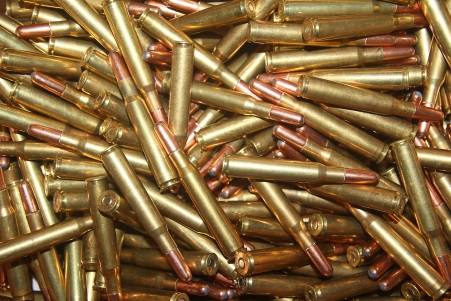 "Povezane aktivnosti posredovanja" odnose se na povezane aktivnosti koje posrednik može obavljati radi olakšavanja transakcije trgovine oružjem, kao što su tehnička pomoć i usluge, obuka, logistika, prijevoz, špedicija, skladištenje, pravne usluge, financije, osiguranje, održavanje i sigurnost. "Aktivnosti povezane s posredovanjem" obuhvaćaju marketing, promidžbu ili oglašavanje komercijalnoj publici o mogućnostima ostvarivanja dobiti ili zaključivanja ugovora vezanih uz poslove prijenosa oružja.Napomena: U nekim državama kontrola posredovanja u prodaji oružja ima izvanteritorijalnu primjenu. Drugim riječima, kontrole se primjenjuju na aktivnosti državljana i/ili rezidenata koji posluju u zemlji i inozemstvu. Izvanteritorijalna dimenzija nadzora posredovanja u prodaji oružja je nužna kako bi se osiguralo da proliferatori ne mogu izbjeći strogi nadzor u jednoj državi premještanjem i nastavljanjem aktivnosti vezanih uz posredovanje u prodaji oružja u drugoj državi sa slabijim strateškim kontrolama trgovine i/ili provedbenim mjerama. 